Muffin StandardsMuffins should be golden brown in colourThey should have a pebbly coarse top – not a mountain peakMoist and free of tunnelsQuestions:What type of fat (liquid/solid) is used in muffins? _________________What does it mean to “make a well”? ____________________________________________________________________________________________________________________________________Give two reasons why we sift flour ____________________________________________________________________________________________________________________________________What are three nutritious ingredients which can be added to muffins? __________________________________________________________________Give two methods you can use to test if muffins are ready to be removed from the oven. ______________________________________________________________________________________________________________________________________________________________________________________________________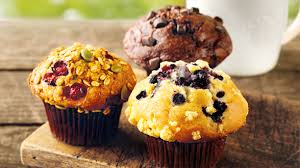 